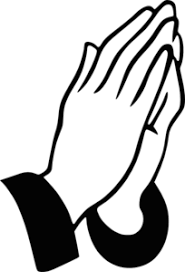 KILLASSER/CALLOW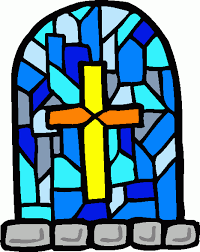 PARISH NEWSLETTER Fr. John Durkan (094) 9024761  	  	No 334			E-mail: frjohnd@gmail.com22nd Sunday in Ordinary Time					29th August 2021MASS INTENTION FOR THE NEXT 4 MONTHSSat 28th Killasser 7pm	P.J Rowley, died in Manchester, brother of Marty Rowley CarraweenaSun 29th Callow 10am	James Moran, Prebann, Kathleen & deceasedMon 30th Killasser 10am	Morning MassWed 31st Killasser 10am	Morning MassThurs 1st Sept Killaser 10am	Morning MassFri 2nd Killasser 7pm	Evening MassSat 4th Killasser 7pm	Bridget Fitzmaurice, CregganeSun 5th Callow 10am	People of the ParishFri 10th Killasser 7pm		Fr. Jimmy O’Grady, Carraweena & Los Angeles & his brother Mike, ChicagoSat 11th Killasser 7pm	Deceased of Casey and Barry families. Sun 12th Callow 10am	People of the ParishSat 18th Killasser 7pm	Kathleen Ruddy, CloonfinishSun 19th Callow 10am                                          People of the ParishSat 25th Killasser 7pm	Martin Joe Hegarty, parents Margaret & Frank Hegarty, CarrowliambegSun 26th Callow 10am	People of the ParishSat 2nd Oct Killasser 7pm	Mary Filan, Anniv, DunmaynorSat 9th Killasser 7pm	Tara Hussey, Drumada Gore, 4th AnnivSat 16th Killasser 7pm	Thomas & Bridget Kavanagh, Carramore & Kilbride & Kavanagh deceased.Sat 23rd Killasser 7pm	Michael Mc Nulty, CarrownedenSat 30th Killasser 7pm	Stephen Dunleavy, granddaughter Lily, Patty Dunleavy & Johnny Dunleavy, CarrowliambegSat 6th Nov Killasser 7pm	Tom & Bridie Greally, Ballyhaunis, daughter Joan, Featherstone & grandson Martin BrehonyFri 12th Killasser 7pm	Lena Rowley, Cloonfinish (8th Anniv) & deceased of Rowley & Lynskey familiesSat 13th Killasser 7pm	James & Annie Mc Loughlin, Derreen & deceasedSat 20th Killasser 7pm	John Maloney, 1st Anniv, TirninnySat 27th Killasser 7pm	Martin and Mary O’Neill, Creggaun and Kelly and O’Neill deceased.Sat 4th Dec Killasser 7pm	Kathleen Adams, Cloonfinish	Willie O’Neill, CreggaunPRAY FORMargaret Gavigan, KnocksPatrick Carr, who died in Chicago, formally of Graffy, KillasserBridie Pascuzzo, Long Island, NY, aunt of Bridie Rowley, Balinacurra.NATURE MATTERSNature Matters is a group of parishioners who have come together to improve awareness of our environment and the importance of biodiversity. New members are always welcomeObserve how the Earth reveals itself in every creature.                                                 St. Hildegard of BingenCONGRADULATIONSWarmest congradulations to Darina Burke & Nicholas O’Neill, who were married recently in Killasser Church. We would like to sincerely thank Darina for all her service to the parish in music ministry and singing in the choir. May the Lord grant her & Nicholas happiness & harming in their married life.KCC-August 50/50 DrawThe August 50/50 draw jackpot was €1,000 and was won by Evelyn Ward.   Congratulations to Evelyn!   Geraldine & John Burke and The Sheridan Family won a €20 spot each.KCC-September 50/50 DrawTo celebrate Mayo getting to the All-Ireland Football Final the committee have agreed to a minimum jackpot of €750 for the September draw.   If Mayo wins Sam the jackpot will rise to €1,000!   The September draw will take place in the Turf Shed on Sunday 12th September 2021.If you would like to purchase an annual subscription please contact any committee member or Paul Hyland at 087 610 9192.   The yearly subscription is €60.  Thanks for your continued support.KCC-Killasser Village ImprovementsPhase 1 of the village’s enhancement works concluded in June 2021. The improvement works concentrated on improving the national school road, the church field, the Dereen Road and the main road beside the football pitch.   The works included the widening of existing grass margins to accommodate widened roads with parallel parking, drainage works, new footpaths, kerbing, regularization of junctions, fencing, landscaping, signage and street lighting which we hope has enhanced the villages attractiveness. The surfacing of the village road with lining will conclude the works later this year.The cost of this work was €112,376 with €80,000 provided by the Department of Rural & Community Development.   The remaining €32,376 was raised by Killasser Community Centre (combination of own funds, fundraising and grants) with supplementary contributions from Killasser Church, Killasser National School and Killasser Heritage Society which we are very grateful for.We would like to thank Brendan and Kevin Fallon for the quality of their work and patience throughout and we would also like to thank Bernard Breslin and Mayo County Council who were also involved in works during 2020.   A special thanks to Declan Ginnelly, Matt Stevens and Austin Meehan from Mayo County Council who supervised works including the widening of the bridge and who also provided labour, materials and technical support throughout the year.Mayo County Council also provided funding to have trees cut within the village in 2021 and we would like to thank the council for this.We wish to acknowledge the support from local councillors Michael Smyth, Neil Cruise and Gerry Murray who continue to advocate on behalf of the parish and who provided financial support also.In May 2021 six commemorative trees were planted along the main road and we would like to thank the six families who donated to this initiative. We would like to thank those who registered an interest but were unsuccessful and we hope to offer them, and others further commemorate opportunities whenever Phase 2 takes place. Eamonn Byrne provided the commemorative plaques and we would like to thank him for this.We would like to thank Mary Boyle and Richard, Jimmy, Séan, Pat and Philip for painting the fencing and their maintenance of the village throughout the year.We plan to make an application during 2021 for funding to complete Phase 2 of the village improvement works.   This will focus on completing some outstanding works and concentrate on the section from the church to the speed limit extents past Vincent Conlon’s house. If successful, the parish will have to contribute 20% of the funding and fundraising will be required for this. A further update will take place in due course.Finally, on behalf of the committee, I would like to thank you all for your support and good wishes throughout the last year, it means a lot.PaulVhi Mini Marathon for The Butterfly Garden, Swinford#Team Butterfly Garden are taking part in this year's Vhi Virtual Women's Mini Marathon - getting fit while raising much-needed funds for our community project remembering all the little lives taken too soon. Whether walking, jogging or running it for this Virtual event whic takes place from 17th-19th Sept - we would love for you to join us. Get in touch with us at The Butterfly Garden on Facebook or call/message Natasha on 086 3622522 for more info.Season of CreationThis year, as in previous years, the Season of Creation will be celebrated from 1st  September – 4th October. It is an opportunity to give thanks to God for the gift of creation, to explore with parishioners the rich content of Laudato Si’ and decide on what actions could be taken locally to care for our common home. Perhaps a small group could be set up in your parish. The issue of the environment is one which could also attract the attention of young people in your parish/school. The theme for the Season of Creation this year is “A Home for All? Restoring Our Common Home”.